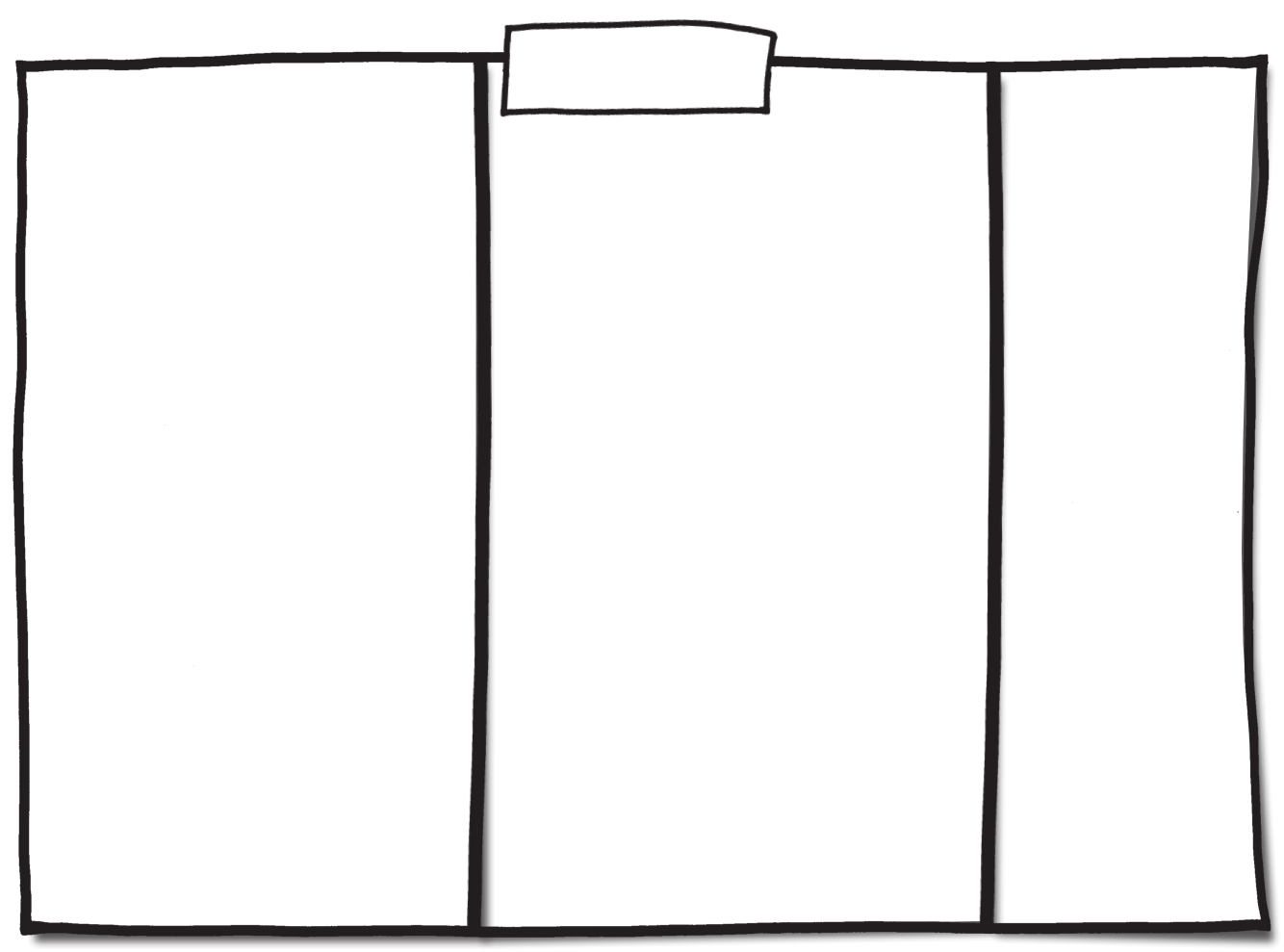     Entscheidungen    treffen:Wichtige Entscheidungen in meinem LebenWie ich daran beteiligt   werden mussWer trifft die endgültige Entscheidung?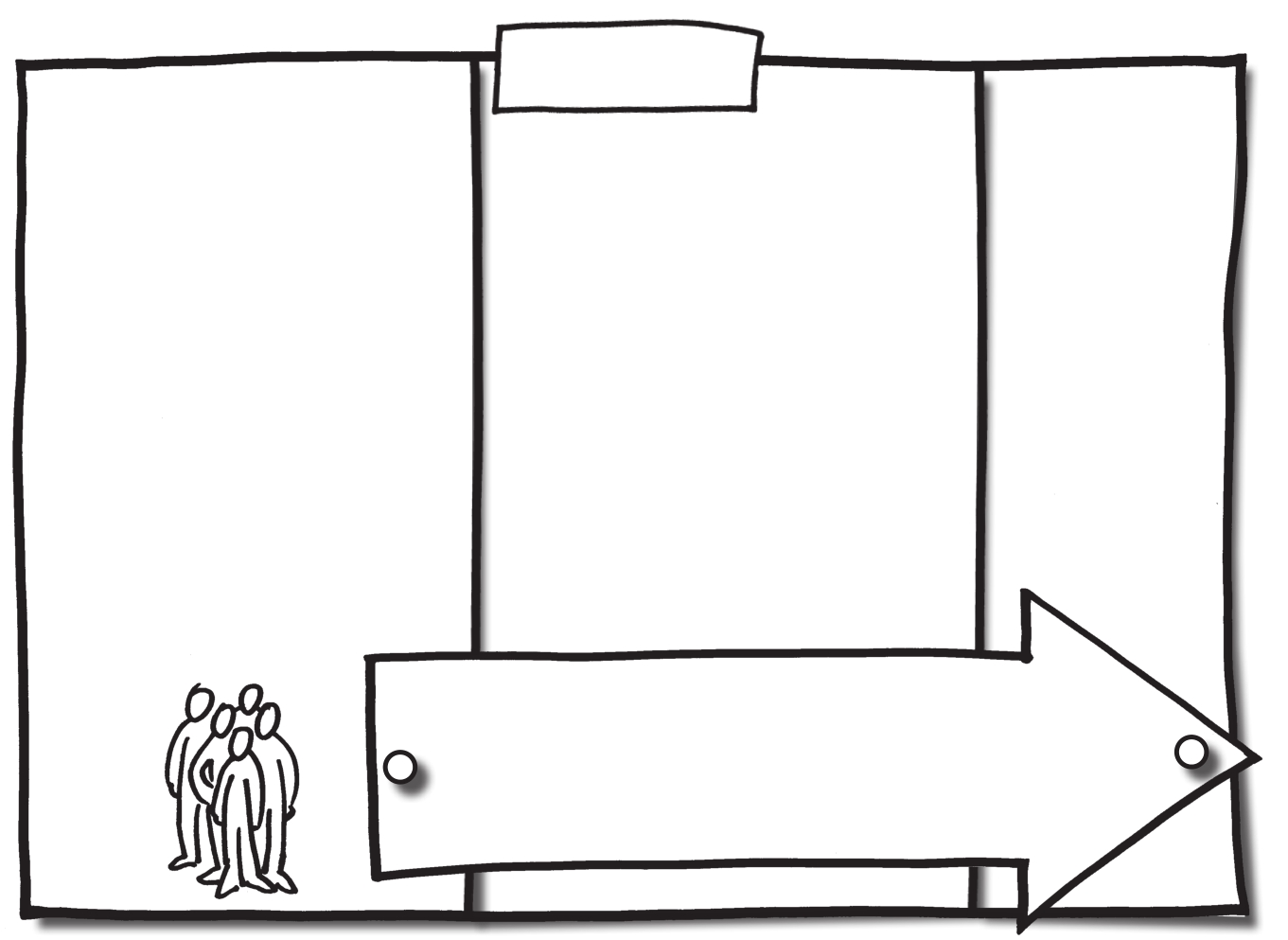     Entscheidungen    treffen:Wichtige Entscheidungen in meinem LebenWie ich daran beteiligt   werden mussWer trifft die endgültige Entscheidung?Was wäre zu tun, damit ich mehr Entscheidungen in meinem Leben selbst treffen kann? 